ΘΕΜΑ: Πρόσκληση υποβολής προσφορών για την προμήθεια ημερολογίων για τις ανάγκες του Πανεπιστημίου Κρήτης στο Ηράκλειο για το έτος 2024.ΠΡΟΣΚΛΗΣΗ ΕΚΔΗΛΩΣΗΣ ΕΝΔΙΑΦΕΡΟΝΤΟΣΑντικείμενο και προϋπολογισμόςΤο Πανεπιστήμιο Κρήτης μετά από απόφαση Πρύτανη με αρ. πρωτ. 27229/16-11-2023 και ΑΔΑ ΡΕΣΜ469Β7Γ-ΣΥ8, προβαίνει σε δημόσια πρόσκληση εκδήλωσης ενδιαφέροντος για την προμήθεια ημερολογίων για τις ανάγκες του Πανεπιστημίου Κρήτης στο Ηράκλειο για το έτος 2024.Ο συνολικός προϋπολογισμός ανέρχεται στο ποσό των 1.199,00€,  συμπεριλαμβανομένου Φ.Π.Α. Η δαπάνη θα βαρύνει τις Πιστώσεις του Τακτικού Προϋπολογισμού (ΚΑΕ 1261) του εκάστοτε τμήματος. Εγκεκριμένο αίτημα στο ΚΗΜΔΗΣ 23REQ013802981 2023-11-21, Απόφαση ανάληψης υποχρέωσης 7489 με αρ. πρωτ.  27623/21-11-2023, ΑΔΑ 69ΗΟ469Β7Γ-1ΙΛ.Η παρούσα πρόσκληση θα δημοσιευθεί στην ιστοσελίδα του Πανεπιστημίου Κρήτης στην ηλεκτρονική διεύθυνση: http://www.uoc.gr στο μητρώο συμβάσεων ΚΗΜΔΗΣ και στην ιστοσελίδα www.2810.gr.Περιεχόμενο και υποβολή προσφορώνΟι προσφέροντες, καλούνται να υποβάλλουν την οικονομική τους προσφορά σε ενιαίο φάκελο που  θα αναγράφει τα στοιχεία του προσφέροντα, τον αριθμό πρωτοκόλλου της Πρόσκλησης Εκδήλωσης Ενδιαφέροντος και θα απευθύνεται στο Τμήμα Προμηθειών του Πανεπιστημίου Κρήτης στο Ηράκλειο. Ο φάκελος της προσφοράς θα περιλαμβάνει Οικονομική προσφορά, υπογεγραμμένη από τον προσφέροντα ή το νόμιμο αυτού εκπρόσωπο. Οι προσφορές κατατίθενται στο Τμήμα Πρωτοκόλλου, Κτήριο Διοίκησης Ι (Ισόγειο – Γραφείο 20)  του Πανεπιστημίου Κρήτης, (Πανεπιστημιούπολη Βουτών Ηράκλειο Κρήτης). Οι προσφέροντες μπορούν να καταθέτουν την προσφορά τους στην ως άνω διεύθυνση προσωπικώς ή με εκπρόσωπό τους και ταχυδρομικώς.Αναλυτικά τα είδη της προμήθειας και οι ζητούμενες ποσότητες, καθώς και οι τεχνικές προδιαγραφές, αναφέρονται στο ΠΑΡΑΡΤΗΜΑ που ακολουθεί.Χρόνος παράδοσης : 10 ημέρες από την ανάρτηση της νομικής δέσμευσης.Η παράδοση θα γίνει με ευθύνη και έξοδα του αναδόχου, στα κτήρια του Πανεπιστημίου Κρήτης στο Ηράκλειο χωριστά για κάθε Τμήμα/Υπηρεσία, σε χώρους (διάφορα κτίρια, ισόγειο ή όροφο) που θα υποδειχθούν από την Γραμματεία κάθε Τμήματος ή την Υπηρεσία.Οι προσφερόμενες συνολικές τιμές ανά Τμήμα/Υπηρεσία δεν μπορούν να υπερβαίνουν τον προϋπολογισμό ανά Τμήμα/Υπηρεσία του σχετικού πίνακα του Παραρτήματος (Πίνακας Ποσοτήτων & Προϋπολογισμών).Θα εκδοθούν χωριστά τιμολόγια για κάθε Τμήμα-Υπηρεσία.Προσφορές μπορούν να δοθούν: μόνο για το σύνολο των ζητουμένων ειδών. Η ανάθεση θα γίνει στην εταιρεία με την πλέον συμφέρουσα από οικονομική άποψη προσφορά μόνο βάσει τιμής, που πληροί τις τεχνικές προδιαγραφές του Παραρτήματος.Εναλλακτικές προσφορές καθώς και προσφορές που παρελήφθησαν εκπρόθεσμα δε θα γίνονται δεκτές. Οι προσφορές δεν πρέπει να φέρουν παρατυπίες και διορθώσεις (σβησίματα, διαγραφές, προσθήκες, κλπ). Αν υπάρχει διόρθωση, προσθήκη κλπ. θα πρέπει να είναι καθαρογραμμένη και να έχει μονογραφεί από τον προσφέροντα. Οι προσφέροντες δεν δικαιούνται ουδεμία αποζημίωση για δαπάνες σχετικές με τη συμμετοχή τους.Οι προσφέροντες θεωρείται ότι αποδέχονται πλήρως και ανεπιφυλάκτως όλους τους όρους της πρόσκλησης και δεν δύνανται, με την προσφορά τους ή με οποιονδήποτε άλλο τρόπο να αποκρούσουν ευθέως ή εμμέσως τους όρους αυτούς.Ισχύς των προσφορών Οι προσφορές ισχύουν και δεσμεύουν τους συμμετέχοντες στην πρόσκληση για εκατόν είκοσι (120) ημέρες από την επόμενη της καταληκτικής ημερομηνίας υποβολής προσφορών. Προσφορές που αναφέρουν μικρότερο χρόνο ισχύος απορρίπτονται ως απαράδεκτες.Η ανακοίνωση επιλογής αναδόχου μπορεί να γίνει και μετά τη λήξη της ισχύος της προσφοράς, δεσμεύει όμως τον υποψήφιο ανάδοχο μόνο εφόσον αυτός την αποδεχθεί. Σε περίπτωση άρνησης του επιλεχθέντος, η ανάθεση γίνεται στον δεύτερο κατά σειρά επιλογής.Αξιολόγηση των προσφορών- ανάθεσηΤο κριτήριο ανάθεσης είναι η πλέον συμφέρουσα από οικονομική άποψη προσφορά μόνο βάσει τιμής.Σε περίπτωση ύπαρξης περισσότερων της μίας αποδεκτών ισότιμων προσφορών, η ανάθεση γίνεται με κλήρωση μεταξύ των υποψήφιων αναδόχων που μειοδότησαν, σύμφωνα με τα οριζόμενα στις διατάξεις του αρ. 90 του Ν. 4412/2016 (ΦΕΚ Α΄147).Επιπλέον η Αναθέτουσα Αρχή, διατηρεί το δικαίωμα για ματαίωση της διαδικασίας και την επανάληψή της με τροποποίηση ή μη των όρων. Οι συμμετέχοντες δεν έχουν καμιά οικονομική απαίτηση σε τέτοια περίπτωση.ΠληρωμήΗ πληρωμή θα γίνεται σε Ευρώ, βάσει των τιμολογίων του αναδόχου, στα οποία θα αναγράφεται ο αριθμός πρωτοκόλλου της Σύμβασης, με την προσκόμιση των νομίμων παραστατικών και δικαιολογητικών που προβλέπονται από τις ισχύουσες διατάξεις κατά το χρόνο πληρωμής, καθώς και κάθε άλλου δικαιολογητικού που τυχόν ήθελε ζητηθεί από τις αρμόδιες υπηρεσίες που διενεργούν τον έλεγχο και την πληρωμή. Επίσης μπορεί να γίνεται και τμηματικά.Από την πληρωμή παρακρατούνται οι ισχύουσες κάθε φορά νόμιμες κρατήσεις καθώς και φόρος εισοδήματος επί της καθαρής αξίας του τιμολογίου.Γενικές πληροφορίες μπορούν να παίρνουν οι ενδιαφερόμενοι όλες τις εργάσιμες ημέρες και ώρες των Δημοσίων Υπηρεσιών από τα γραφεία του Τμήματος Προμηθειών – Κτήριο Διοίκησης Ι του Π.Κ στις Βούτες Ηρακλείου και στο τηλ. 2810393142  (κα Μαριού).Ο Πρύτανης του Πανεπιστημίου Κρήτης                  					  Γεώργιος ΚοντάκηςΚαθηγητήςΠΑΡΑΡΤΗΜΑ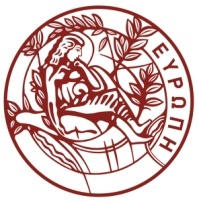 Αναθέτουσα Αρχή:Πανεπιστήμιο ΚρήτηςΚωδικός Ηλεκτρονικής Τιμολόγησης Αναθέτουσας Αρχής4310ΚΑΕ4121CPV :30192700-8Κριτήριο Ανάθεσης:Πλέον συμφέρουσα από οικονομική άποψη προσφορά μόνο βάσει τιμήςΠροϋπολογισθείσα δαπάνη:1.199,00€Καταληκτική ημερομηνία υποβολής προσφορών:30/11/2023 έως τις 14:00Διάρκεια ισχύος προσφορών:120 μέρες από την επομένη της καταληκτικής ημερομηνίας για την υποβολή των προσφορώνα/αΕίδος Υπ/νση Οικ. ΔιαχείρισηςΥπ/νση ΔιοικητικούΥπ/νση Τεχνικών ΈργωνΤμήμα ΧημείαςΤμήμα ΜαθηματικώνΙατρική ΣχολήΤμήμα ΒιολογίαςΤμήμα Δημοσιευμάτων & ΕκδόσεωνΓραμματεία ΠρυτανείαςΔ/νση Σχεδιασμού & ΠρογραμματισμούΣύνολα ποσοτήτων1Ημερήσιο ημερολόγιο σκληρόδετο  (σταχωμένο)  με σελιδοδείκτη και ΣΚ σε μία σελίδα - Διαστάσεις 17Χ24514643413211802Εβδομαδιαίο ημερολόγιο σκληρόδετο  (σταχωμένο)  με σελιδοδείκτη  Διαστάσεις 17Χ24 113Ημερήσιο ακαδημαϊκό ημερολόγιο σκληρόδετο (σταχωμένο) με σελιδοδείκτη  -  Διαστάσεις 14Χ21 334Ημερήσιο ημερολόγιο σπιράλ διαστάσεις 17Χ25 3511229325Ημερολόγιο Πλάνο Μηνιαίο 35Χ50cm 235110114276Ημερολόγιο γραφείου πυραμίδα σπιραλ 10Χ30 περίπου11213177Επιτραπέζιος ημεροδείκτης ημερήσιος (ανταλλακτικό)63211Προϋπολογισμός ανά τμήμα89 €208 €81 €72 €272 €252 €65 €14 €48 €98 €